Театрализованное развлечение в группе раннего возраста «Приключение Колобка»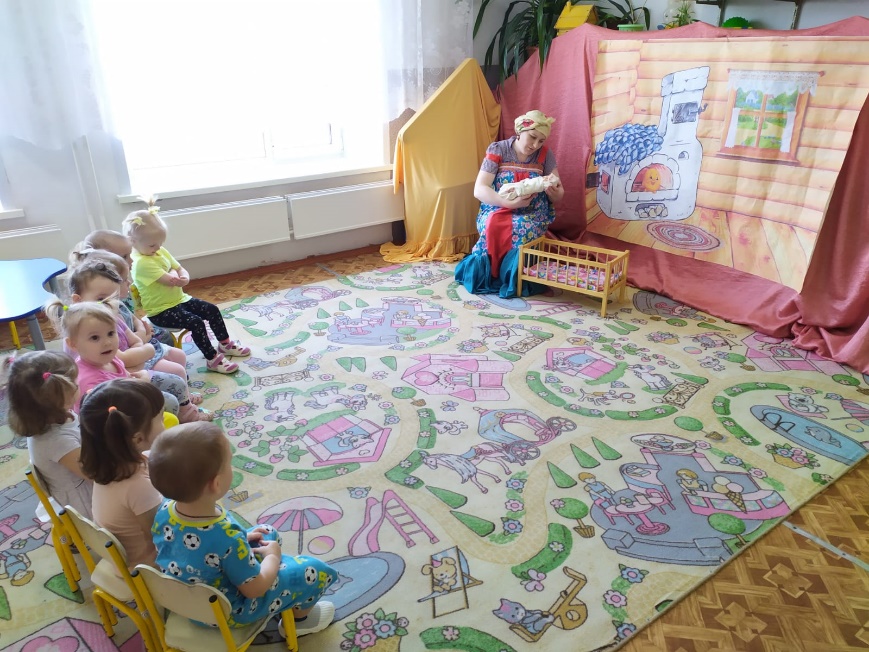 Театрализованное развлечение в группе раннего возрастаЦель: активное участие детей в развлечении, положительные эмоции.Задачи:1. Формировать у детей интерес к двигательной активности2. Развивать мелкую моторику рук и двигательную активность3. Воспитывать желание оказывать помощь сказочному персонажуХод развлечения: 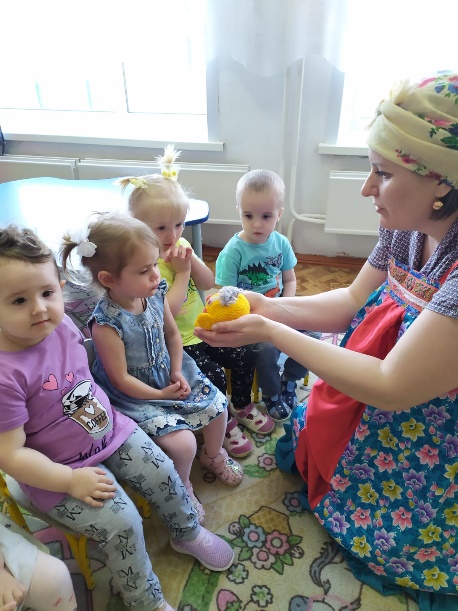 Музыка … дети заходят в зал.ВоспитательДети, давайте поздороваемся с гостями.Дети. Здравствуйте.Музыка… заходит КотКотЯ ученый мудрый Кот!Ах, какой красивый сундучок!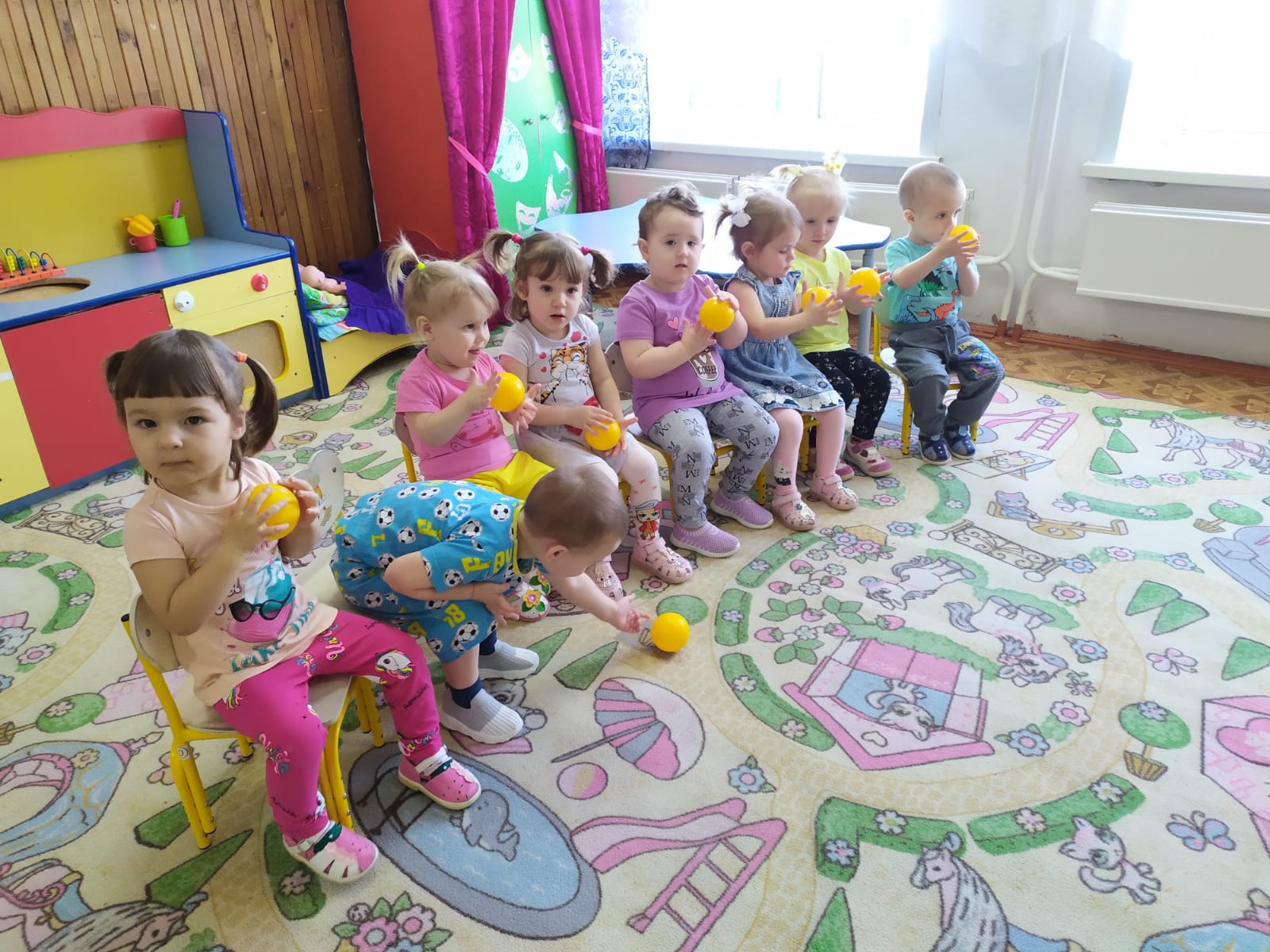 Что же там лежит? Чтобы нам его открыть, надо отгадать загадки.1 загадкаЛовко скачет по лужайкеБыстроногий серый …. (зайка)Из сундучка достает игрушку – зайчика2 загадкаХитрая плутовка, рыжая головка.Хвост пушистый, краса, а зовут ее … (лиса)Достает лисичку3 загадкаДружбу водит он с лисой,Для других он очень злой.Все зубами щелк, да щелк,Очень страшный серый … (волк)Достает волка4 загадкаЛапу он зимой сосет,А еще он любит мед.Может громко зареветь,А зовут его … (медведь)Достает медведяМолодцы, ребята, все загадки отгадали. А теперь пришло время сказку слушать. Сказка непростая про веселого Колобка. Слушайте внимательно.Музыка ….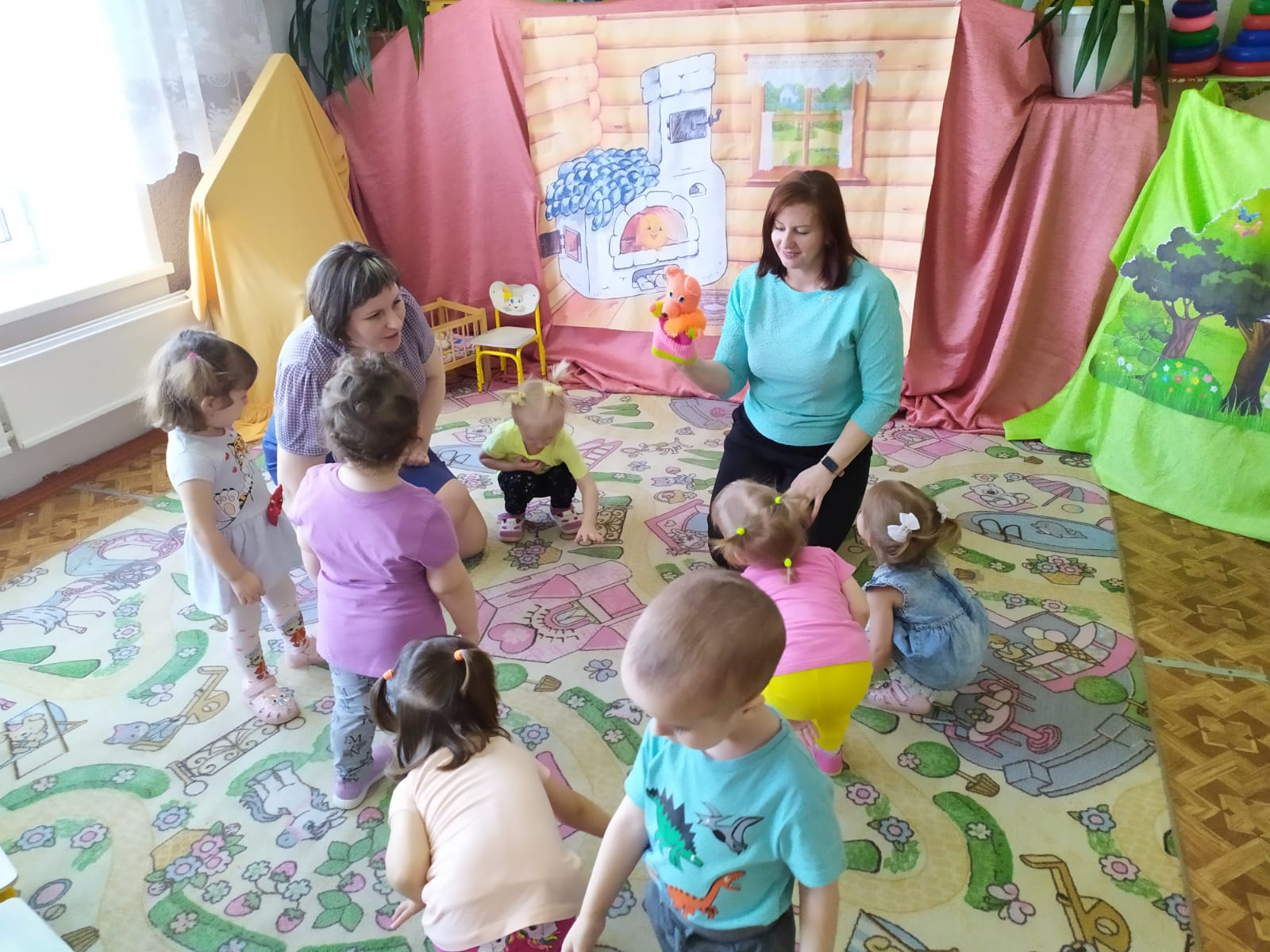 Дед и баба жили - были, да колобка слепить решили.Появляются куклы на ширме.Дед.Ох, захотелось колобка!Ты бы тесто замесилаДа детишек угостила!Баба.С охотой я возьмусь за дело.Испеку я колобок.Остывать поставлю до обеда.Какой красивый колобок получился, круглый, румяный!Положу- ка на окошко,Чтобы он остыл немножко.А сама пойду, посмотрю телевизор.Кот.Положили, чтоб остыл,А Колобка и след простыл.Катится Колобок по лесу и песенку поет.Музыка …. Песня КолобкаЯ Колобок, колобок,Я веселый колобок.Ля-ля-ля, ля-ля-ля,Ля-ля-ля-ля-ля.КотРебята, давайте споем вместе с колобком и дружно в ладошки похлопаем.Дети подпевают и хлопают в ладоши.КолобокОй, сколько здесь ребят собралось! Здравствуйте ребята!ДетиЗдравствуй.Музыка … появляется ЗайчикКолобок. Ребята, это кто такой?Дети. ЗайчикКолобок. Здравствуй зайчик. Как дела?ЗайчикЗдравствуй Колобок, у тебя румяный бок. Ты куда спешишь?КолобокНикуда не тороплюсьПо тропинке я качусьЗаяцКолобок, Колобок,А я тебя съем!Колобок.Не ешь меня. А наши ребята умеют танцевать с морковкой, посмотриТанец с морковкой …ВедущаяНе ешь, Зайчик Колобка, мы с ребятами угостим тебя морковкой.ЗаяцСпасибо! Я побежал.Колобок. Спасибо вам. Ребята! Спасли меня от зайца.Музыка …. появляется ВолкКолобок. Ой, как я боюсь Волка!Волк. Я тебя сейчас как съем!Колобок. Не ешь меня серый волк, посмотри, у нас с ребятами есть мыльные пузыри. Поиграй лучше с намиИгра с мыльными пузырями …ВолкКак весело. Не буду тебя есть. Пойду в лес там, буду играть с мыльными пузырями. (Волк уходит)Колобок : вы меня снова спасли. Спасибо вам, ребята.ВедущаяПокатился наш Колобок дальше и запел свою песенку. Давайте споем ее вместе с КолобкомПесня Колобка ….Музыка … появляется МедведьМедведь. Кто тут шумит в лесу? Разбудили меня! Вот я сейчас вас всех съем.Колобок. Подожди, Миша, не ругайся. Посмотри, это медвежата, такие же, как ты. Посмотри, как они танцуютТанец ….Медведь. Точно медвежата. Не буду, я вас есть, так и быть. Пойду домой, спать. До свидания.Колобок. Здорово мы медведя перехитрили! Нам с вами теперь никто не страшен!Песня Колобка … (дети подпевают и хлопают в ладошки)Музыка …. Появляется ЛисаЛисаЧто за славный Колобок!Вот я тебя сейчас съем!Колобок. Ребята, что мне делать? А давайте подуем на лису изо всех сил, она и убежит.Дети дуют на лису.Лиса. Ой, что это? Откуда такой ветер взялся? Помогите, сдувает!Лиса убегает.Колобок. Опять вы меня спасли! Спасибо вам, ребята! И тебе, Кот, спасибо!Кот. Непослушный Колобок. Ты почему сбежал от бабушки и дедушки?Они теперь волнуются, наверное ищут везде.Колобок. Не буду от них убегать. Покачусь к бабушке и дедушке. До свидания, ребята.Дети. До свидания.КотВот и сказочке конец, а кто смотрел и слушал - молодец!Громче музыка играй, детей на танец приглашайТанец ….КотВесело все танцевали, но мне пора к котятам домой.Музыка …. Кот уходит.ВедущаяДа и нам, ребята, надо возвращаться в группу.Музыка …. Дети уходят